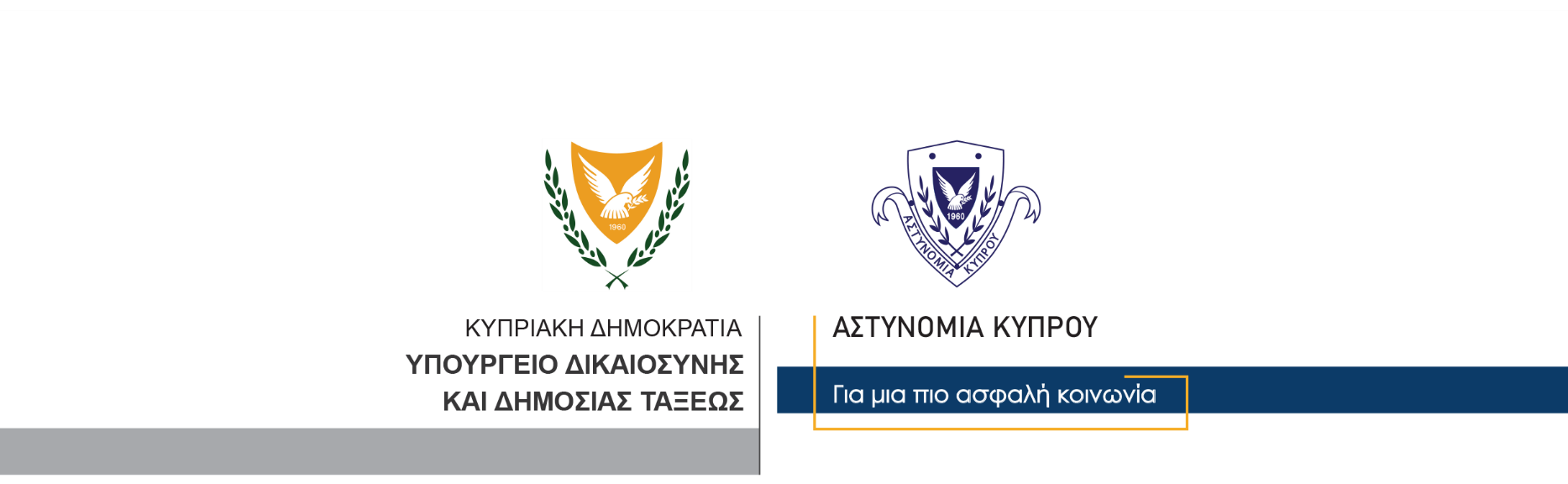 15 Ιουλίου, 2023  Δελτίο Τύπου 1Άφιξη παράτυπων μεταναστών – ΣύλληψηΓύρω στις 3.20 χθες το απόγευμα, εντοπίστηκε σε απόσταση 22 ναυτικών μιλίων νοτιοανατολικά του Κάβο Γκρέκο, σκάφος μήκους πέντε περίπου μέτρων, στο οποίο επέβαιναν 23 παράτυποι μετανάστες, (18 άντρες, δύο παιδιά, και τρείς γυναίκες). Στο σημείο έσπευσε άκατος της Λιμενικής και Ναυτικής Αστυνομίας όπου σε απόσταση 13 περίπου ναυτικών μιλίων, διαπιστώθηκε ότι η βάρκα έμπαζε νερά λόγω του ότι ήταν υπερφορτωμένη και οι επιβαίνοντες δεν έφεραν σωσίβια. Επιβιβάστηκαν όλοι στην Αστυνομική Άκατο, για την ασφάλεια τους ενώ η βάρκα στην οποία επέβαιναν, βυθίστηκε κατά τη ρυμούλκηση της. Αφού μεταφέρθηκαν με ασφάλεια στο Αλιευτικό Καταφύγιο Παραλιμνίου και στο πλαίσιο της προφορικής ανάκρισης που έτυχαν τα πιο πάνω πρόσωπα, προέκυψε μαρτυρία εναντίον προσώπου ηλικίας 17.5 ετών που τον έφερε να είναι ο πλοηγός της βάρκας και συνελήφθη. Τα υπόλοιπα πρόσωπα μεταφέρθηκαν στο Κέντρο Προσωρινής Φιλοξενίας στο Πουρνάρα.Το ΤΑΕ Αμμοχώστου συνεχίζει τις εξετάσεις.		    Κλάδος ΕπικοινωνίαςΥποδιεύθυνση Επικοινωνίας Δημοσίων Σχέσεων & Κοινωνικής Ευθύνης